Gmina Wronkiul. Ratuszowa 564-510 WronkiWronki, dnia 29 maja 2024 rokuNIiPP.271.14.2024INFORMACJA O WYBORZE OFERTYdotyczy: postępowania o udzielenie zamówienia prowadzonego w trybie podstawowym 
bez negocjacji (art. 275 pkt 1 ustawy Pzp) na realizację zadania pn. Zakup, dostawa 
i montaż windy w ramach zadania pn. „Wykonanie odwodnienia strefy osuwiskowej 
w rejonie drogi gminnej nr 250120P”.Działając na podstawie art. 253 ust. 2 w zw. z art. 266 ustawy z 11 września 2019 r. – Prawo zamówień publicznych (t.j. Dz.U. z 2023 r., poz. 1605 z późn. zm.) – dalej: ustawa Pzp, Zamawiający informuje, że dokonał wyboru oferty najkorzystniejszej na wykonanie zadania pn. „Wykonanie odwodnienia strefy osuwiskowej w rejonie drogi gminnej 
nr 250120P”.Jako ofertę najkorzystniejszą uznano ofertę nr 3, złożoną przez Wykonawcę: Rejonowy Związek Spółek Wodnych w Czarnkowie z siedzibą w Śmieszkowie Śmieszkowo, ul. Wodna 5 B, 64-700 Czarnków za kwotę w wysokości: 2.102.070,00 zł brutto.Uzasadnienie wyboru oferty:Oferta ww. Wykonawcy jest ofertą najkorzystniejszą pod względem kryteriów oceny ofert określonych w Specyfikacji warunków zamówienia. Wykonawca spełnił wszystkie warunki udziału w postępowaniu i odpowiada wszystkim wymaganiom określonym w Specyfikacji warunków zamówienia oraz uzyskał 100,00 punktów w ramach kryteriów oceny ofert. Wykonawca nie podlega wykluczeniu, jego oferta jest ważna i nie podlega odrzuceniu. W przedmiotowym postępowaniu złożone zostały trzy oferty:Uzasadnienie przyznania punktów w kryteriach oceny ofert: Punktacja w pozacenowych kryteriach oceny ofert, została przyznana Wykonawcom 
na podstawie oświadczenia złożonego w ofercie w oparciu o kryteria oceny ofert opisane 
w Dziale XX Specyfikacji warunków zamówienia, zweryfikowane w trakcie badania i oceny ofert. W przedmiotowym postępowaniu Wykonawcy uzyskali punktację, zgodnie 
z poniższym:Uzasadnienie faktyczne wyboru najkorzystniejszej oferty:Wybrany Wykonawca Rejonowy Związek Spółek Wodnych w Czarnkowie z siedzibą 
w Śmieszkowie Śmieszkowo, ul. Wodna 5 B, 64-700 Czarnków spełnił warunki udziału 
w postępowaniu, a oferta jest zgodna z przepisami ustawy Prawo zamówień publicznych oraz odpowiada treści Specyfikacji warunków zamówienia. Zamawiający przeprowadził badanie i ocenę złożonych, niepodlegających odrzuceniu ofert na podstawie kryteriów określonych w SWZ. Uzasadnienie prawne wyboru najkorzystniejszej oferty:Zgodnie z art. 239 ust. 1 i 2 ustawy Pzp Zamawiający wybiera najkorzystniejszą ofertę 
na podstawie kryteriów oceny ofert określonych w dokumentach zamówienia. Najkorzystniejsza oferta to oferta przedstawiająca najkorzystniejszy stosunek jakości do ceny lub kosztu lub oferta z najniższą ceną lub kosztem. W myśl art. 252 ust. 1 ustawy Pzp Zamawiający wybiera najkorzystniejszą ofertę w terminie związania ofertą określonym w dokumentach zamówienia. Zgodnie z art. 308 ust. 2 ustawy Pzp, Zamawiający zawiera umowę w sprawie zamówienia publicznego, z uwzględnieniem art. 577, w terminie nie krótszym niż 5 dni od dnia przesłania zawiadomienia o wyborze najkorzystniejszej oferty, jeżeli zawiadomienie to zostało przesłane przy użyciu środków komunikacji elektronicznej.W przedmiotowym postępowaniu nie została odrzucona żadna oferta.  BurmistrzRafał Zimny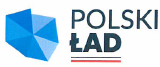 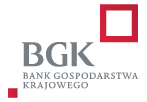 Wykonanie odwodnienia strefy osuwiskowej 
w rejonie drogi gminnej nr 250120PNr ofertyWykonawcaCena oferty w zł brutto(C)Okres gwarancji (G)1PPHU HydroGeoTechSebastian Ziołkiewiczz siedziba w m. ŁężecŁężec 2, 62-420 Strzałkowo3.216.450,0060 miesięcy2Konsorcjum firm:Zakład Handlowo- Usługowy Arkadiusz Jaranowski 
z siedzibą w m. Bobowicko - lider konsorcjum 
ul. Kasztanowa 13, 
66-300 MiędzyrzeczHYDROPROFIT Mateusz Jaranowski z siedzibą 
w Międzyrzeczu – partner konsorcjum 
ul. Kazimierza Wielkiego  67, 66-300 Międzyrzecz2.737.051,5160 miesięcy3Rejonowy Związek Spółek Wodnych w Czarnkowiez siedzibą w ŚmieszkowieŚmieszkowo, ul. Wodna 5 B64-700 Czarnków2.102.070,0060 miesięcyNr ofertyWykonawcaKryterium oceny„CENA” (C)– 60%Kryterium ocenyOkres gwarancji(G) - 40%Łączna liczba uzyskanych punktów1PPHU HydroGeoTechSebastian Ziołkiewiczz siedziba w m. ŁężecŁężec 2, 62-420 StrzałkowoObliczenie punktów: (2.102.070,00: 3.216.450,00) x 60 pkt = 39,21 pktObliczenie punktów: (60 : 60) x 40 pkt = 40 pkt.Obliczenie punktów: 39,21 pkt. + 40 pkt = 79,21 pkt.1PPHU HydroGeoTechSebastian Ziołkiewiczz siedziba w m. ŁężecŁężec 2, 62-420 Strzałkowo39,2140,0079,212Konsorcjum firm:Zakład Handlowo- Usługowy Arkadiusz Jaranowski z siedzibą 
w m. Bobowicko - lider konsorcjum ul. Kasztanowa 13, 66-300 MiędzyrzeczHYDROPROFIT Mateusz Jaranowski z siedzibą w Międzyrzeczu – partner konsorcjum 
ul. Kazimierza Wielkiego  67, 66-300 MiędzyrzeczObliczenie punktów: (2.102.070,00: 2.737.051,51) x 60 pkt = 46,08 pkt.Obliczenie punktów: (60 : 60) x 40 pkt = 40 pkt.Obliczenie punktów: 46,08 pkt. + 40 pkt = 86,08 pkt.2Konsorcjum firm:Zakład Handlowo- Usługowy Arkadiusz Jaranowski z siedzibą 
w m. Bobowicko - lider konsorcjum ul. Kasztanowa 13, 66-300 MiędzyrzeczHYDROPROFIT Mateusz Jaranowski z siedzibą w Międzyrzeczu – partner konsorcjum 
ul. Kazimierza Wielkiego  67, 66-300 Międzyrzecz46,0840,0086,083Rejonowy Związek Spółek Wodnych w Czarnkowiez siedzibą w ŚmieszkowieŚmieszkowo, ul. Wodna 5 B64-700 CzarnkówObliczenie punktów: (2.102.070,00: 2.102.070,00) x 60 pkt = 60,00 pktObliczenie punktów: (60 : 60) x 40 pkt = 40 pkt.Obliczenie punktów: 60,00 pkt. + 40 pkt.= 100,00 pkt.3Rejonowy Związek Spółek Wodnych w Czarnkowiez siedzibą w ŚmieszkowieŚmieszkowo, ul. Wodna 5 B64-700 Czarnków60,0040,00100,00